ТЕРРИТОРИАЛЬНАЯ ИЗБИРАТЕЛЬНАЯ КОМИССИЯНЕКЛИНОВСКОГО РАЙОНА РОСТОВСКОЙ ОБЛАСТИПОСТАНОВЛЕНИЕ28 июля 2022 г.								              № 64-2с. ПокровскоеРассмотрев документы, представленные в Территориальную избирательную комиссию Неклиновского района Ростовской области для заверения списка кандидатов, выдвинутых Ростовским региональным отделением Политической партии ЛДПР – Либерально- демократической партии России  на  дополнительных выборах депутата Собрания депутатов Вареновского сельского поселения Неклиновского района Ростовской области пятого созыва по Вареновскому одномандатному избирательному округу №1, руководствуясь пунктами 142, 143 статьи 35 Федерального закона от 12.06.2002№  67-ФЗ «Об основных гарантиях избирательных прав и права на участие в референдуме граждан Российской Федерации», частью 7 статьи 23 Областного закона от 12.05.2016 № 525-ЗС «О выборах и референдумах в Ростовской области», а также Постановлением Избирательной  комиссии Ростовской области  № 215-8 от 17.05.2022г. «О возложении исполнения полномочий по подготовке и проведению выборов в органы местного самоуправления, местного референдума на территории муниципального образования «Вареновское сельское поселение» на Территориальную избирательную комиссию Неклиновского района Ростовской области»,Территориальная избирательная комиссия Неклиновского района Ростовской области,ПОСТАНОВЛЯЕТ:    1. Заверить список кандидатов в депутаты Собрания депутатов Вареновского сельского поселения Неклиновского района Ростовской области пятого созыва по Вареновскому одномандатному избирательному округу №1, выдвинутых Ростовским региональным отделением Политической партии ЛДПР – Либерально- демократической партии России на дополнительных выборах депутата Собрания депутатов Вареновского сельского поселения Неклиновского района Ростовской области пятого созыва по Вареновскому одномандатному избирательному округу №1, в количестве 1 человека, согласно приложению.    2. Выдать уполномоченному представителю Ростовского регионального отделения Политической партии ЛДПР – Либерально- демократической партии России настоящее постановление с копией заверенного списка кандидата, выдвинутого Ростовским региональным отделением Политической партии ЛДПР – Либерально- демократической партии России на дополнительных выборах депутата Собрания депутатов Вареновского сельского поселения Неклиновского района Ростовской области  пятого созыва  по Вареновскому одномандатному избирательному округу №1.     3. Разместить настоящее постановление на сайте Территориальной избирательной комиссии Неклиновского района Ростовской области в информационно-телекоммуникационной сети «Интернет».     4. Контроль за исполнением данного постановления возложить на секретаря территориальной избирательной комиссии  Коженко Н.П.Председатель комиссии				                   М.Ю. СафоновСекретарь комиссии					                   Н.П. КоженкоО заверении списка кандидатов, выдвинутых Ростовским региональным отделением Политической партии ЛДПР – Либерально – демократической партии России на  дополнительных выборах депутата Собрания депутатов Вареновского сельского поселения Неклиновского района Ростовской области пятого созыва по Вареновскому одномандатному избирательному округу №1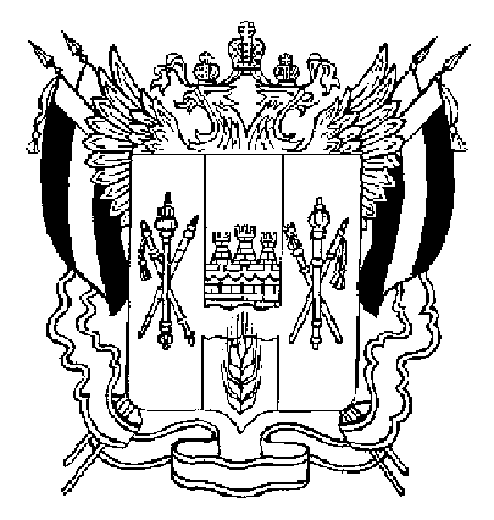 